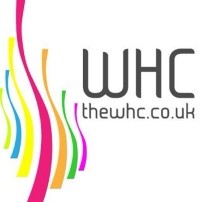 Whitefield Hebrew Congregation Job DescriptionJOB TITLE:			RebbetzenLOCATION:	Whitefield Hebrew CongregationWORKING HOURS: 	Part time hours to be negotiated during the recruitment process.  This role will require the candidate to work some unsocial hours including some evenings and Sundays. SALARY:			Dependent on candidate experience REPORTS TO: 		President - WHCBENEFITS:			25 days paid holiday plus Bank Holidays - (pro rata),						Auto-Enrolled PensionJOB PURPOSE:We are looking for a Rebbetzen who can help our members feel empowered, engaged and a valued part of the community and can make Judaism relevant in all aspects of their lives.The individual will work in partnership with the Rabbi, supporting him in all communal matters and independently offering religious guidance and support to all members of the community. The Rebbetzen will be expected to support and develop activities for the community as a whole, but in particular for women and girls within the community.DUTIES & RESPONSIBILITIESPrimary RoleIt is expected that the Rebbetzen will be able to provide support to the Community in several of the following areas:  To provide hospitality and entertainment to all members of the community particularly over Shabbat, Yom Tov and other festivals. To support the work of the Rabbi in his pastoral responsibilities. To ensure the delivery of regular shiurim and to be accessible for religious guidance, especially to female members of the community.To participate in the delivery of religious and educational programmes and events. To attend shul services on Shabbat and festivals on a regular basis, offering a  welcoming face to regular attendees and visitors irrespective of their level of observance.Provide guidance and spiritual support to brides and women of all ages,  and encourage the observance of Taharat Hamishpacha and mikvah.To plan, manage and implement a Bat Mitzvah programmePERSON SPECIFICATION The person to be appointed to this post should able to demonstrate the following:EssentialDesirablePersonal qualities and skillsAbility to offer meaningful, spiritual comfort to those in needExcellent communication skillsAbility to work as part of a team with professional staff and lay leadersAbility to relate to members whatever their knowledge and observanceGood judgementExcellent people skills, Friendly, warm and non-judgmental disposition.Situational flexibilityWelcoming, approachable and inclusive.Ability to work as part of a team with professional staff and lay leadersEmpatheticDiplomaticSelf motivatedComputer literateWritten communication skillsFull and clean Driving licenceGood sense of humourWillingness to use social mediaGood sense of humourExperienceSome previous communal experiencePastoral workEducating young people and adults Considerable previous communal experience 